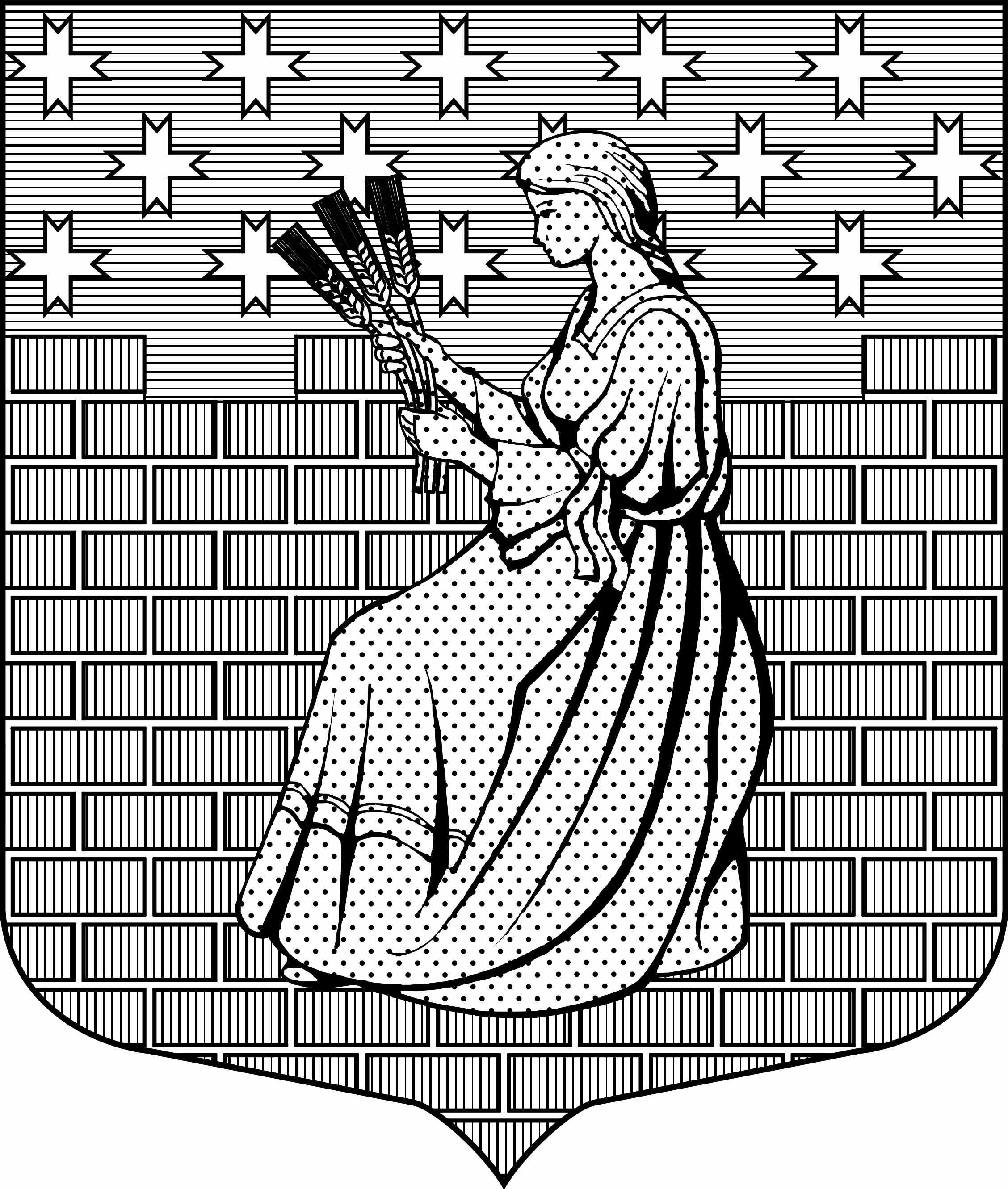 МУНИЦИПАЛЬНОЕ ОБРАЗОВАНИЕ“НОВОДЕВЯТКИНСКОЕ СЕЛЬСКОЕ ПОСЕЛЕНИЕ”ВСЕВОЛОЖСКОГО МУНИЦИПАЛЬНОГО РАЙОНАЛЕНИНГРАДСКОЙ ОБЛАСТИ_____________________________________________________________________________188661, РФ, Ленинградская обл., Всеволожский район, дер. Новое Девяткино дом 57 оф. 83  тел./факс (812) 595-74-44СОВЕТ ДЕПУТАТОВ РЕШЕНИЕ«26»     ноября   2019г.                                                                                        №  67/01-07д. Новое Девяткино Об установлении размера  платы за  пользование  жилым помещением  для нанимателей  жилых помещений  по договорам социального найма  и договорам найма  жилых помещений  муниципального жилищного фонда   муниципального образования «Новодевяткинское сельское поселение»  с 01.01.2020 г. 
В соответствии с частью 3 статьи 156 Жилищного кодекса Российской Федерации ,  Методическими указаниями по установлению размера платы за пользование жилым помещением для нанимателей жилых помещений по договорам социального найма и договорам найма жилых помещений государственного или муниципального жилищного фонда, утвержденными  Приказом Минстроя России от 27.09.2016 N 668/пр, решением совета депутатов МО « Новодевяткинское сельское поселение»  от 11.04.2017г. № 16/01-07, с внесенными изменениями,  в целях установления  размера  платы за пользование  жилым помещением муниципального жилищного фонда  (далее – плата за наем) муниципального образования « Новодевяткинское сельское поселение»  Всеволожского муниципального района  Ленинградской области совет депутатов принял РЕШЕНИЕ:1. С 01.01.2020г. установить  размер  платы за  пользование  жилым помещением  для нанимателей  жилых помещений  по договорам социального найма  и договорам найма  жилых помещений  муниципального жилищного фонда   муниципального образования «Новодевяткинское сельское поселение» Всеволожского муниципального района  Ленинградской области  в 8,4  рублей  за один квадратный метр общей площади жилого помещения. 2. Опубликовать настоящее решение  в газете «Вести» и разместить  на официальном сайте МО «Новодевяткинское сельское поселение»  в сети Интернет.3. Контроль за исполнением настоящего решения возложить на  постоянно действующую  комиссию совета депутатов по вопросам жилищно-коммунального хозяйства, благоустройству, промышленности, транспорту и связи, строительству и архитектуре.Глава муниципального образования                                                    Д.А.Майоров 